Obecná knižnica Hrachovište  Otváracie 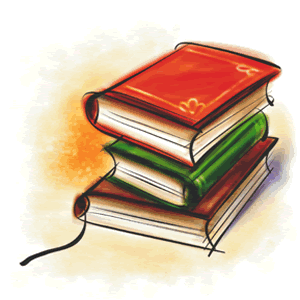          hodinySobota 15:30 -17:30